Literacy HomeworkSpelling words are copied into jotters. Monday & Tuesday - words x3 and impressive sentencesWednesday & Thursday – words x3Literacy HomeworkSpelling words are copied into jotters. Monday & Tuesday - words x3 and impressive sentencesWednesday & Thursday – words x3Reading Homework Rubies – 50-end for 22.01Emeralds – 47-92  for 22.01Sapphires – 41 – 75 for 22.01Maths Homework Education City games have been assigned to each group. Remember to log on at least twice a week. Please Remember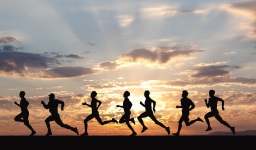 Please ensure you have your PE kit with you every day.  Between our PE on a Wednesday and running the daily mile there are few days when were are not getting changed.  Remember also to bring warm clothes for the current weather!Please RememberPlease ensure you have your PE kit with you every day.  Between our PE on a Wednesday and running the daily mile there are few days when were are not getting changed.  Remember also to bring warm clothes for the current weather!